Actual Wage MemorandumJob Title: Data ScientistSalary: $114,000/yearThere are 2 employees employed by Newron Tech Inc in this occupation. The annual wage for employees in this occupation range from $ 	100,000    to $_120,000	.Within this range, an employee’s salary is determined by taking into consideration various factors, specifically:Experience-job duties with prior employers-experience in specific tools and technologies-years of relevant experienceIf currently working for our companyyears working for our companyperformance reviewsEducation-Highest Degree Level-Grade Point Average-Reputation of School-Specific related coursesAdditional Factors- specific job duties performed with Newron Tech IncI hereby certify that the salary listed above reflects the higher of the either the actual wage level paid to all other individuals with similar experience and qualifications (considering the factors enumerated above) working for our company or the prevailing wage (as determined from the DOL OES OFLC Online Data Center). The employment benefits offered to the H-1B non- immigrant are the same as those offered to U.S workers in similar positions with similar qualifications. If there is more than one wage paid, I am able to explain the reasons for the differential in wage rates. If required to do so I am able to provide documentation which includes the names and payroll records of similarly employed individuals, to the Department of Labor to verify these statements.Dilip Venigalla, Vice President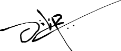 